ΘΕΜΑ: «Tροποποίηση ορισμού Επιτροπής βαθμολογητών/τριών για την αξιολόγηση των γραπτών των μαθητών/τριών στο πλαίσιο του Διαγωνισμού EUROSCOLA 2015-2016»Ο Περιφερειακός Διευθυντής Πρωτοβάθμιας και Δευτεροβάθμιας Εκπαίδευσης Κεντρικής ΜακεδονίαςΈχοντας υπόψη:Το με αριθμ. πρωτ.49829/Δ2/26-03-2015 έγγραφο του Υ.ΠΟ.ΠΑΙ.Θ., Διεύθυνσης Σπουδών, Προγραμμάτων και Οργάνωσης Δ.Ε., Τμήματος Α΄ Τα με αριθμ. πρωτ. 14152/09-09-2015 και 14446/14-09-2015 έγγραφα της Περιφερειακής Διεύθυνσης Εκπαίδευσης Κεντρικής ΜακεδονίαςΤο με αριθμ. πρωτ. 15847/28-09-2015 έγγραφο της Περιφερειακής Διεύθυνσης Εκπαίδευσης Κεντρικής Μακεδονίας, με το οποίο διαβιβάζονται τα εξής έγγραφα: α) Α.Π. 15848/28-09-2015 έγγραφο της Περιφερειακής Διεύθυνσης Εκπαίδευσης Κεντρικής Μακεδονίας, με θέμα: «Διαγωνισμός στο πλαίσιο του Προγράμματος EUROSCOLA 2015-2016: Ενημερωτικό σημείωμα για τους/τις μαθητές/τριες που συμμετέχουν στο διαγωνισμό» και β) Α.Π. 15846/28-09-2015 «Διαγωνισμός στο πλαίσιο του Προγράμματος EUROSCOLA 2015-2016:  Ενημερωτικό σημείωμα για τους προέδρους των επιτροπών των διαγωνιστικών κέντρων, των μελών των επιτροπών και των επιτηρητών/τριών» Το με αριθμ. πρωτ. 14869/17-09-2015 έγγραφο της Περιφερειακής Διεύθυνσης Εκπαίδευσης Κεντρικής Μακεδονίας, με θέμα: «Πρόγραμμα- διαγωνισμός EUROSCOLA: Προτάσεις για συγκρότηση επιτροπής αξιολόγησης των εκθέσεων μαθητών/τριών»Το με αριθμ. πρωτ. 14870/17-09-2015 έγγραφο της Περιφερειακής Διεύθυνσης Εκπαίδευσης Κεντρικής  Μακεδονίας, με θέμα: «Πρόγραμμα-διαγωνισμός EUROSCOLA: Αξιολόγηση των εκθέσεων των μαθητών/τριών»Το ότι δεν προκύπτει δαπάνη για το δημόσιο από τη συγκρότηση της Επιτροπής, που αναφέρεται στο θέμαΤα σχετικά έγγραφα των Διευθύνσεων Δευτεροβάθμιας Εκπαίδευσης αρμοδιότητάς μας: Α.Π. 20714/30-09-2015 έγγραφο της Δ.Δ.Ε. Ανατολικής Θεσσαλονίκης,  Α.Π. 13086/28-09-2015 έγγραφο της Δ.Δ.Ε. Δυτικής Θεσσαλονίκης,  Α.Π. 5820/23-09-2015 έγγραφο της Δ.Δ.Ε. Ημαθίας, Α.Π. 8386/25-09-2015 της Δ.Δ.Ε. Πέλλας, Α.Π. Φ.22.4/8914/25-09-2015 της Δ.Δ.Ε. Σερρών και Α.Π. 6527/30-09-2015 της Δ.Δ.Ε. ΧαλκιδικήςΤη με αριθμ. πρωτ. Φ.350.2/10/58898/E3/09-04-2015 Υ.Α. με θέμα: «Διορισμός  των Περιφερειακών Διευθυντών Εκπαίδευσης» (ΑΔΑ: Ω46Υ465ΦΘ3-905)Α π ο φ α σ ί ζ ο υ μ ε Ορίζουμε Επιτροπή για την αξιολόγηση των γραπτών των μαθητών/τριών από σχολικές μονάδες αρμοδιότητάς μας που πήραν μέρος στο Διαγωνισμό EUROSCOLA 2015-2016, ως ακολούθως:Αδαμόπουλο Ιωάννη, Σχολικό Σύμβουλο κλάδου ΠΕ13, Συντονιστή στη Δ.Δ.Ε. Ανατολικής ΘεσσαλονίκηςΑραμπατζή Χριστίνα, Σχολική Σύμβουλο κλάδου ΠΕ02, με έδρα την ΗμαθίαΒακαλούδη Αναστασία, Σχολική Σύμβουλο κλάδου ΠΕ02, με έδρα την Α’ ΘεσσαλονίκηςΒορβή Ιωάννα, Σχολική Σύμβουλο κλάδου ΠΕ02, με έδρα την Α’ ΘεσσαλονίκηςΓεωργιάδη Μιχαήλ,  Σχολικό Σύμβουλο κλάδου ΠΕ02, με έδρα τον ΠολύγυροΔανιηλίδου Ευγενία, Σχολική Σύμβουλο κλάδου ΠΕ02, με έδρα την ΠέλλαΕυσταθίου Μαρία, Σχολική Σύμβουλο κλάδου ΠΕ02, με έδρα την Α’ ΘεσσαλονίκηςΖάγκα Ελευθερία, Σχολική Σύμβουλο κλάδου ΠΕ02, με έδρα την Β’ ΘεσσαλονίκηςΚουντουρά Νικολίνα, Σχολική Σύμβουλο κλάδου ΠΕ02, με έδρα την Β’ ΘεσσαλονίκηςΝικολαΐδη Αλέξανδρο, Σχολικό Σύμβουλο κλάδου ΠΕ02, Συντονιστή στη Δ.Δ.Ε. ΠιερίαςΧασεκίδου-Μάρκου Θεοδώρα, Σχολική Σύμβουλο κλάδου ΠΕ02, με έδρα την Α’ ΘεσσαλονίκηςΨυχογυιού Ευαγγελία, Συντονίστρια στη Δ.Δ.Ε. Δυτικής ΘεσσαλονίκηςΒαφείδου Νικολέττα, εκπαιδευτικό κλάδου ΠΕ02, του 1ου ΓΕ.Λ. ΘέρμηςΔεμίρη Βασιλική, εκπαιδευτικό κλάδου ΠΕ02, του Ιδ. ΓΕΛ ΑρσακείουΚαραγιάννη Ευθυμία, εκπαιδευτικό κλάδου ΠΕ02, του ΓΕ.Λ. ΜίκραςΚομιανό Παύλο, εκπαιδευτικό κλάδου ΠΕ02, του Ιδ. ΓΕ.Λ. ΜαντουλίδηΚουσίδου Ευλαμπία, εκπαιδευτικό κλάδου ΠΕ02, του 5ου ΓΕ.Λ. ΘεσσαλονίκηςΠαπαδοπούλου Ζαφείρα, εκπαιδευτικό κλάδου ΠΕ02, του 1ου ΓΕ.Λ. ΘέρμηςΡίγγα Ιωάννη,  εκπαιδευτικό κλάδου ΠΕ02, του Ιδ. ΓΕ.Λ. ΜαντουλίδηΜιχελακάκη Στέφανο, εκπαιδευτικό κλάδου ΠΕ02, του ΓΕ.Λ. ΠεύκωνΠαπαγεωργίου Αριστοτέλη, εκπαιδευτικό κλάδου ΠΕ02, του 5ου ΓΕ.Λ. ΒέροιαςΠαπαδοπούλου Αναστασία, εκπαιδευτικό κλάδου ΠΕ02, του 2ου ΓΕ.Λ. ΒέροιαςΕυσταθίου Αικατερίνη, εκπαιδευτικό κλάδου ΠΕ02, του 3ου ΓΕ.Λ. ΓιαννιτσώνΛαζαρίδη Αντώνιο, εκπαιδευτικό κλάδου ΠΕ02, του 1ου και 2ου  ΓΕ.Λ. ΓιαννιτσώνΠαλάζη	 Χρυσάνθη, εκπαιδευτικό κλάδου ΠΕ02, του Μουσικού Σχολείου ΣερρώνΣκέμπερη Ευαγγελία, εκπαιδευτικό κλάδου ΠΕ02, του Μουσικού Σχολείου ΣερρώνΚαραμπατάκη Μαρία, εκπαιδευτικό κλάδου ΠΕ02, του ΓΕ.Λ. ΠολυγύρουΤζιότζιου Ανδρομάχη, εκπαιδευτικό κλάδου ΠΕ02, του ΓΕ.Λ. ΠολυγύρουΚόντα Ελένη, εκπαιδευτικό κλάδου ΠΕ02, του Ιδ. ΓΕΛ ΑρσακείουΗ διόρθωση των γραπτών θα ξεκινήσει την Παρασκευή 2 Οκτωβρίου 2015 και ώρα 09:00 στα Γραφεία της Περιφερειακής Διεύθυνσης Κεντρικής Μακεδονίας (Λεωφ. Γεωργικής Σχολής 65), ενώ τις υπόλοιπες μέρες θα μπορεί να διεξάγεται από τις 08:00 έως τις 16:00.Παρακαλούνται τα μέλη της Επιτροπής, πριν προσέλθουν για τη διόρθωση των γραπτών να έχουν λάβει γνώση του  Ενημερωτικού σημειώματος  για τους/τις μαθητές/τριες που συμμετέχουν στο διαγωνισμό», που κοινοποιήθηκε στους ενδιαφερόμενους/ες  με το με αριθμ. πρωτ. 15848/28-09-2015 έγγραφο της Περιφερειακής Διεύθυνσης Εκπαίδευσης Κ. Μακεδονίας.Για γραμματειακή υποστήριξη της Επιτροπής αξιολόγησης των γραπτών των μαθητών/τριών ορίζουμε τις:  Στάικου Κρυσταλλία, εκπαιδευτικό κλάδου ΠΕ05, αποσπασμένη στην Περιφερειακή Διεύθυνση Εκπαίδευσης Κ. Μακεδονίας.Χατζοπούλου Χρηστίνα, εκπαιδευτικό κλάδου ΠΕ06, αποσπασμένη στην Περιφερειακή Διεύθυνση Εκπαίδευσης Κ. Μακεδονίας.	Σύμφωνα με το με αριθμ. πρωτ. 49829/Δ2/26-03-2015 έγγραφο του Υ.ΠΟ.ΠΑΙ.Θ., Διεύθυνσης Σπουδών, Προγραμμάτων και Οργάνωσης Δ.Ε., Τμήματος Α’, δεν προβλέπεται η καταβολή αποζημίωσης στους εκπαιδευτικούς που θα αξιολογήσουν τα γραπτά των μαθητών/τριών του διαγωνισμού EUROSCOLA.                                                                                                           Γεωλόγος- ΘεολόγοςΣυνημμένο έγγραφο: Α.Π. 15848/28-09-2015 έγγραφο της Περιφερειακής Δ/νσης Εκπ/σης Κ. Μακεδονίας.Κοινοποίηση:Σχολικούς Συμβούλους Δ.Ε. αρμοδιότητας Περιφερειακής Διεύθυνσης Εκπαίδευσης Κ. ΜακεδονίαςΔιευθύνσεις Δ.Ε. αρμοδιότητας Περιφερειακής Διεύθυνσης Εκπαίδευσης Κ. ΜακεδονίαςΣχολικές Μονάδες ΓΕ.Λ. και ΕΠΑ.Λ. αρμοδιότητας Περιφερειακής Διεύθυνσης Εκπαίδευσης Κ. Μακεδονίας (διά των αρμοδίων Διευθύνσεων Εκπαίδευσης)Ενδιαφερόμενους (διά των αρμοδίων Διευθυντών Σχολικών Μονάδων)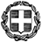 Θεσσαλονίκη, 09-10-2015Αρ. Πρωτ.: 17453ΑΠΟΦΑΣΗΟ Περιφερειακός Διευθυντής ΕκπαίδευσηςΚεντρικής ΜακεδονίαςΠαναγιώτης Ζ. Ανανιάδης